IES Consulting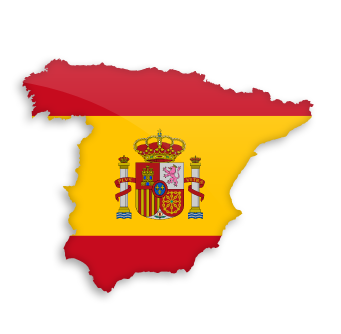 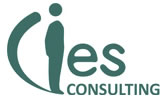 Talent searchers providing experiences         Business DeveloperGdzie: Albacete , HiszpaniaRozpoczęcie:   01.2017 Czas trwania: 6 miesięcySzukasz profesjonalnego doświadczenia w dziedzinie handlu i eksportu międzynarodowego? Chcesz poznać Hiszpanię i znaną wszystkim żywiołową kulturę? Albacete, jedno z głównych miast położonych w środkowej Hiszpanii oferuje możliwość praktyki w firmie z długą tradycją, słynącą z wysokiej jakości i innowacji. Przedsiębiorstwo to od kilku lat znajduje się w fazie intensywnej ekspansji związanej z otwarciem nowych rynków na arenie międzynarodowej.Współpracuję z firmą podjęliśmy już w 2011 roku wiedząc, że doświadczenie proponowane studentom na praktykach jest zawsze pozytywne. Podczas szkolenia poznasz ludzi z różnych krajów, kórzy wspólnie pracują nad rozwojem firmy i koordynacją handlu w innych krajach.Obowiązki:Jako praktykant w dziale handlu międzynarodowego do głównych zadań będzie należeć wykonywanie poniższych zadań na rynku odpowiednim z językiem kraju, z którego pochodzi kandydat- Poszukiwanie nowych klientów- Badania rynku- Tłumaczenie i przygotowanie dokumentów- Zarządzanie dokumentacją eksportowąPoszukiwany profil:Osoba ambitna i samodzielna Umiejętności  komunikacyjneDoświadczenie w sprzedaży będzie dużym plusemStudia: Logistyka, Biznes, Handel ZagranicznyPoziom językowy:  Polski Native, Hiszpański B2Oferujemy:Wynagrodzenie 600€/miesięcznie